Ötletek a rajzhoz: 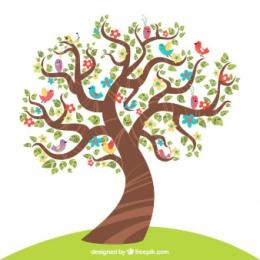 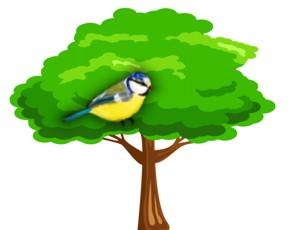 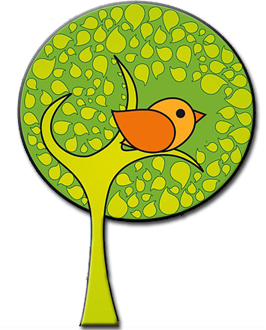 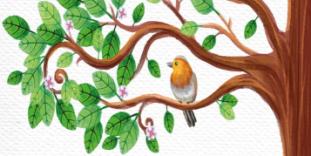 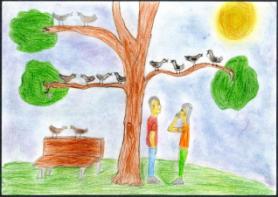 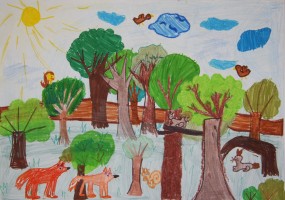 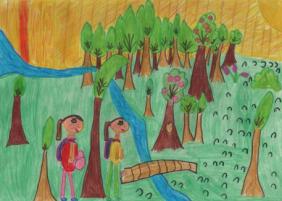 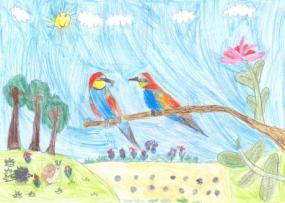 